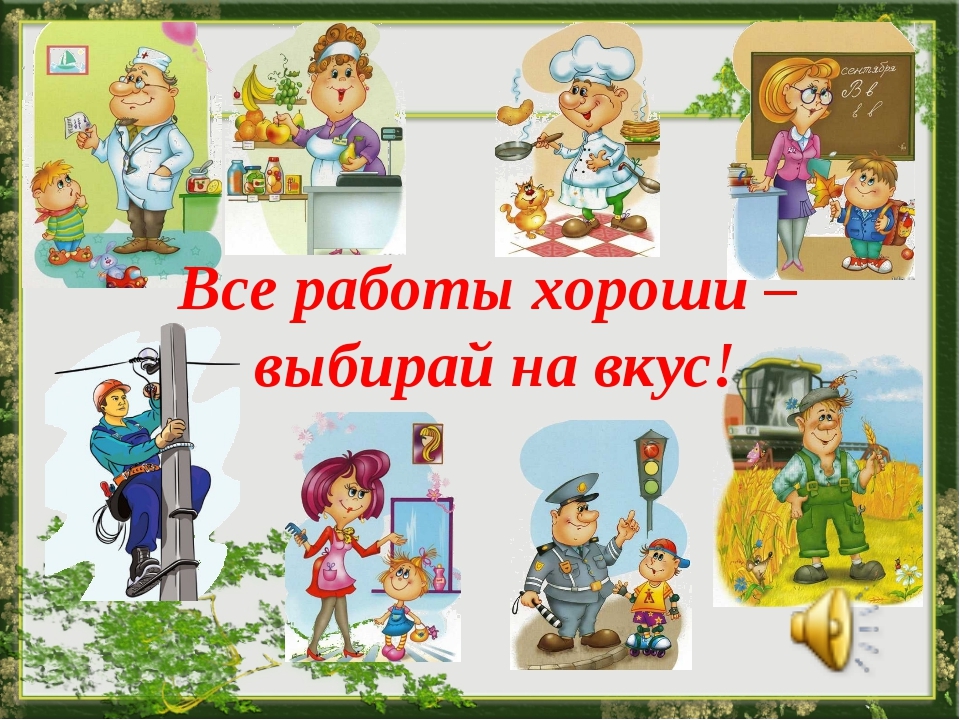 Муниципальное бюджетное дошкольное образовательное учреждениеПромышленновский детский сад №1 «Рябинка»652380 Кемеровская область, пгт. Промышленная, ул. Крупской, 22Номинация: Сценарий развлеченийТема разработки: Путешествие в мир профессий«Все работы хороши выбирай на вкус»                                                                            Составитель:           Акулова Любовь Васильевна,          педагог дополнительного             образования.                Промышленновский муниципальный район, 2019Описание:Труд становится великим воспитателем, когда он входит в жизнь наших воспитанников, дает радость дружбы и товарищества.Развивает пытливость и любознательность, рождает новую красоту в окружающем мире, пробуждает новое гражданское чувство — чувство созидателя материальных благ, без которых невозможна жизнь человека. В. А. СухомлинскийПоэтому знакомство детей с трудом взрослых необходимо начинать уже в дошкольном возрасте, когда дети через доступные формы познания узнают о разных профессиях. В зависимости от способностей, психологических особенностей темперамента и характера, от воспитания ребенка и привития ему ценности труда.У детей формируется система знаний о профессиях, интересы и отношение к определенным видам деятельности.В нашем детском саду ведется работа по ранней профориентации детей. Актуальность такой работы обусловлена следующими факторами:родители воспитанников работают на различных предприятиях, а для детей естественен интерес к работе родителей, желание стать такими как папа и мама. Дошкольный возраст является наиболее благоприятным периодом для формирования любознательности. Это позволяет формировать у детей активный интерес к профессиям.Сценарий предназначен для детей старших и подготовительных к школе групп. Данный материал можно использовать воспитателям, педагогам дополнительного образования и т.д.
Цель:Формирование у детей дошкольного возраста позитивных установок и уважительного отношения к разным видам рабочих профессий, обеспечения преемственности в профориентационной работе между различными ступенями образования в образовательной организации.Задачи:Формирование у ребенка представления о социальной роли труда взрослых и значимости отдельных профессий в жизни общества;Развитие познавательных интересов дошкольников;Воспитание у дошкольников уважительного отношения к результатам труда людей разных профессий.Ход занятия:(Ведущий звенит колокольчиком)Ведущий:Колокольчик зазвенел,
Надо торопиться –
Время тем, кто не успел,
По местам садиться!(Все садятся в «автобус»- стульчики стоят в два ряда, затем опять звенит колокольчиком)Ведущий:Ну, друзья, а сейчас,
Мы с вами начинаем!И профессии ребята,
Вместе мы познаем!Сегодня мы отправимся в путешествие «Мир профессий»А поедем, конечно, на автобусе.  Кто же нам поможет в нашем путешествии, и поведет автобус?Дети: Шофер!Ведущий: Эта профессия очень важна,Очень ответственна, очень трудна.Не простое это дело -Целый день людей возить.Так уверенно и смелоРуль туда-сюда крутить.Ведь автобус вам не глобус,Не сухарь, не молоко.Лишь водителю автобусПодчиняется легко.Ведущий надевает фуражку шофера одному из детей и садит вперед.Ведущий: Кто же будет следить за порядком и за соблюдением правил дорожного движения?Дети: Полицейский.Ведущий: Правильно. Я буду полицейским. Внимание, наш автобус отправляется! Просьба всем занять свои места.Звучит фонограмма мультипесенки «В автобусе»от А.Ярановой, Д. Князева(дети имитируют руль, едут пританцовывая под песенку)Ведущий: Первая остановка «Угадай-ка» (на доске картинки с изображением людей разных профессий.Дети рассматривают и, отгадывают загадки.Правила движенияЗнает, без сомнения.Вмиг заводит он мотор,На машине мчит... (шофер)Темной ночью, ясным днемОн сражается с огнем.В каске, будто воин славный,На пожар спешит... (пожарный)Кирпичи кладет он в ряд,Строит садик для ребятНе шахтер и не водитель,Дом нам выстроит... (строитель)Учит вежливости нас,Почитает вслух рассказ.Не учитель, не писатель.Это няня... (воспитатель)Кто пропишет витамины?Кто излечит от ангины?На прививках ты не плачь —Как лечиться, знает... (врач)Подметает чисто дворВ шесть утра, конечно... (дворник).На витрине все продукты:Овощи, орехи, фрукты.Помидор и огурецПредлагает... (продавец)Папа у меня — герой! Ходит в форме, с кобурой! Посреди ночного мрака.Где-то кража или драка? Сразу по «02» звоните, Папу моего зовите…. (Полицейский)
Ведущий: Молодцы, справились с заданием. Внимание! Наш автобус отправляется!Ведущий: Ребята, мы с вами приехали, следующая остановка«Танцевальная», как вы думаете,человек какой профессии может находиться на этой остановке?Дети: Хореограф!Ведущий:Правильно!А чем он занимается?Дети: Танцует. Ведущий: Хорошо, давайте мы с вами потанцуем под песню «Улыбка»!Дети танцуют танец по показу педагога.Ведущий: Молодцы, ребята, пора нам отправляться дальше!Сейчас, мы с вами подъезжаем к третьей остановке «Мир строителей».А, кто такие строители?(Ответы детей)Задание «Строители»Дети делятся на 2 команды. Команды собирают из кубиков дом. Кто быстрее и красиво построит здание.Ведущий:А сейчас мы с вами немного разомнемся.Разминка:С кресла ты скорей вставай, слушай стих и повторяй.Мы в профессии играли –Вмиг мы лётчиками стали!В самолёте полеталиИ шофёрами вдруг стали!Руль теперь в руках у нас-Быстро едет третий класс!А теперь на стройке мыКладём ровно кирпичи.Раз - кирпич и два, и три –Строим дом мы, посмотри!Вот закончена игра,Вновь садиться вам пора.Ведущий: Едем дальше? Впереди остановка «Музыкальная».Ребята, люди какой профессии нам могут встретиться на этой остановке? Дети: Певцы, музыканты.Ведущий: Молодцы. И как вы уже догадались, мы с вами будем петь!Дети поют песню «Кем стать», Слова: Елена Плотникова, Музыка: Гельсят ШайдуловаВедущий: Вот и закончилось наше путешествие. Ребята, сегодня вы показали свои умения и знания! На самом деле профессий в мире много и каждый из вас найдет обязательно свою.А нам пора возвращаться в детский сад, прошу всех пройти в автобус, поехали!Звучит фонограмма мультипесенки «В автобусе» от А. Ярановой, Д. Князева(дети имитируют руль, едут пританцовывая под песенку)Раздать буклеты, воспитателю, для игры с детьми и работы с родителями. Приложение №1 Литература:1. ФГАУ «ФИРО» ПРОФЕССИОНАЛЬНОЕ ОБРАЗОВАН И Е Учебник Под редакцией Б.В.Куприянова2.Н.В. Алешина «Ознакомление дошкольников с окружающим и социальной действительностью», издательство «Элиза-трайдинг», Москва, 2002 г.3.Алешина Н.В. Ознакомление дошкольников с окружающим/ Н.В.Алешина. -М.: «Педагогическое Общество России», 2000.4.Нефёдова К.П. Инструменты. Какие они? Пособие для воспитателей, родителей /К.П. Нефёдова. -М.:Приложение